РЕШЕНИЕРассмотрев проект решения Городской Думы Петропавловск-Камчатского городского округа о внесении изменений в решение Городской Думы Петропавловск-Камчатского городского округа от 21.08.2013 № 283-р «О принятии решения о вступлении Петропавловск-Камчатского городского округа в «Союз городов воинской славы», внесенный председателем Городской Думы Петропавловск-Камчатского городского округа Смирновым С.И., в соответствии
с Уставом Петропавловск-Камчатского городского округа, Городская Дума Петропавловск-Камчатского городского округаРЕШИЛА:1. Внести в решение Городской Думы Петропавловск-Камчатского городского округа от 21.08.2013 № 283-р «О принятии решения о вступлении Петропавловск-Камчатского городского округа в «Союз городов воинской славы» следующие изменения:1) подпункт 2.2 изложить в следующей редакции:«2.2 финансирование расходов, связанных с уплатой ежегодных членских взносов в «Союз городов воинской славы», осуществляется за счет средств бюджета Петропавловск-Камчатского городского округа в пределах бюджетных ассигнований, предусмотренных на соответствующий финансовый год и плановый период администрации Петропавловск-Камчатского городского округа, и является расходным обязательством Петропавловск-Камчатского городского округа;»;2) подпункт 2.3 изложить в следующей редакции:«2.3 уполномоченным органом Петропавловск-Камчатского городского округа на реализацию расходного обязательства по уплате ежегодных членских взносов в «Союз городов воинской славы» является администрация Петропавловск-Камчатского городского округа.»;3) в пункте 4 слова «Городской Думы» заменить словом «администрации».2. Настоящее решение вступает в силу со дня его подписания.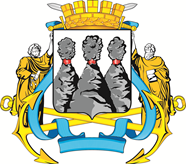 ГОРОДСКАЯ ДУМАПЕТРОПАВЛОВСК-КАМЧАТСКОГО ГОРОДСКОГО ОКРУГАот 06.12.2016 № 1200-р54-я (внеочередная) сессияг.Петропавловск-КамчатскийО внесении изменений в решение Городской Думы Петропавловск-Камчатского городского округа от 21.08.2013 № 283-р «О принятии решения о вступлении Петропавловск-Камчатского городского округа в «Союз городов воинской славы»Председатель Городской Думы Петропавловск-камчатского городского округа 		С.И. Смирнов